IntroductionBiodiversity Response Planning (BRP) is a long-term area-based planning approach to biodiversity conservation in Victoria. It is designed to strengthen alignment, engagement and participation between government, Traditional Owners, non-government agencies and the community.DELWP Regional staff have been working with stakeholders on actions to conserve biodiversity in specific landscapes, informed by the best available science and local knowledge. These Fact Sheets capture a point in time, reflecting data and knowledge available in 2020. They provide information for many (but not all) landscapes across Victoria, containing general information on the key values and threats in each area, as well as the priority cost-effective actions that provide the best protection of biodiversity. Fact Sheets are intended to provide useful biodiversity information for the community, non-government and government organisations during project planning and development. Further information and the full list of Fact Sheets is available on the Department’s Environment website.Landscape descriptionThis 59,721ha area covers some of Melbourne’s outer northern suburbs, and extends into peri-urban and rural areas. The landscape has 59% native vegetation, and 4% public land.Note: the landscape is bisected by the Maribyrnong Valley landscape. See the full list of Fact Sheets for information about that landscape.Cultural importanceWe recognise that the entire landscape has high cultural value for Traditional Owners. Some landscapes have notable cultural importance based on knowledge shared by Traditional Owners. This landscape includes lands of the Wurundjeri people. Figure 1: Map showing location of Central Grassy Woodlands Plain landscape (purple).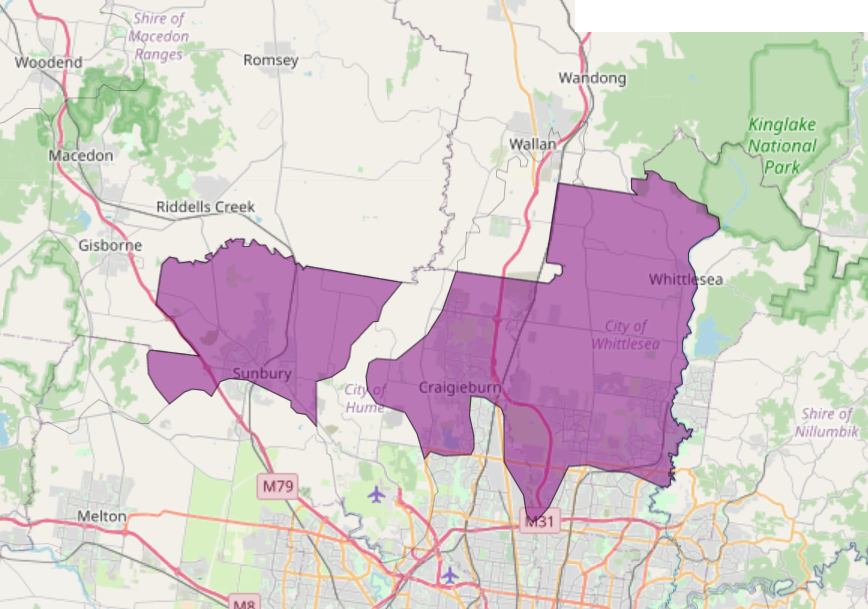 Strategic Management ProspectsStrategic Management Prospects (SMP) models biodiversity values such as species habitat distribution, landscape-scale threats and highlights the most cost-effective actions for specific locations. More information about SMP is available in NatureKit.Areas of Central Grassy Woodlands Plain shown in Figures 2 and 3 have highly cost-effective actions (within the top 10% of cost-effectiveness for that action across the state) that provide significant benefit for biodiversity conservation.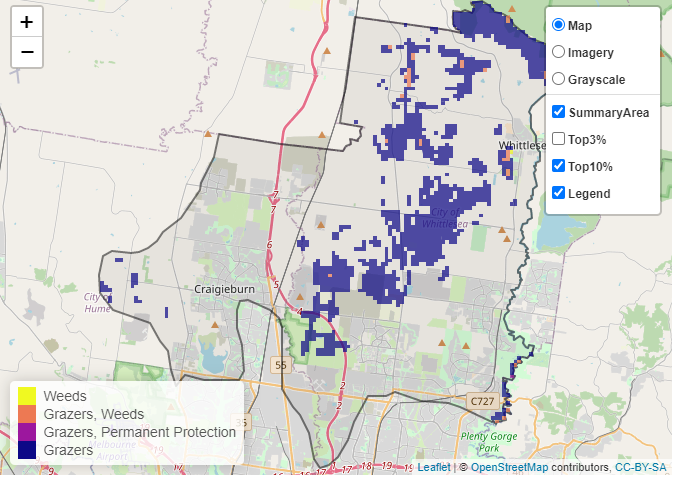 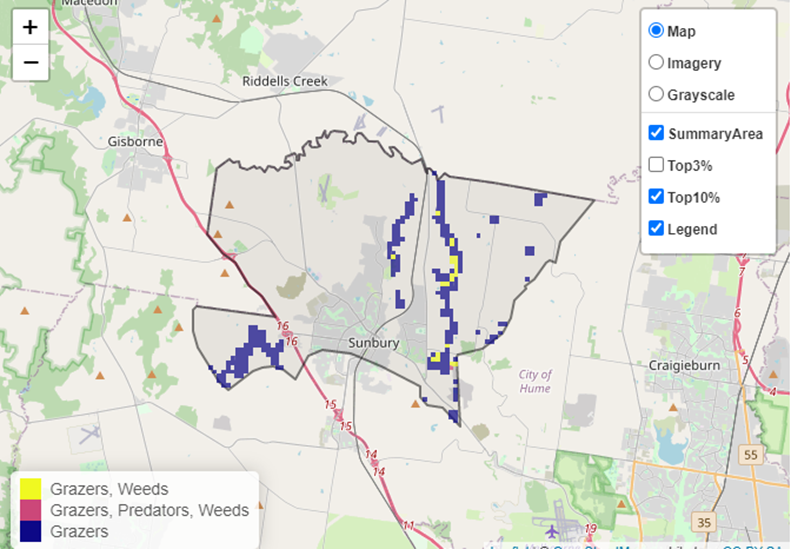 For a further in depth look into SMP for this landscape, please refer to NatureKit.Current actions in Central Grassy Woodlands PlainCurrent actions – top 10% = The area (ha) of the specific action currently occurring in locations identified by SMP as being in the top 10% for cost-effectiveness for that action across the stateCurrent actions – outside top 10% = The area (ha) of the specific action currently occurring in locations within this landscape that are not identified by SMP as being in the top 10% for cost-effectiveness for that action across the stateWhat you told usSMP is just one tool to use in the process of understanding biodiversity values. Feedback from our stakeholders is also vitally important and forms the basis of our understanding of knowledge gaps.Stakeholder interestImportant landscapesQuarry Hills Regional ParklandMaribyrnong RiverPlenty River GorgeCooper Street Grassland Nature Conservation Reserve (NCR)Mt Ridley NCRMerri CreekDarebin CreekGreenvale ReservoirGalada TamboreYarra Catchment storm water treatment wetlandsSmall grassland reserves across northwest Melbourne, such as Evans Street Grassland Reserve The potential Wallan Regional Park (based around Hernes Swamp)The interurban break proposed in the Beveridge North West Precinct Structure PlanEpping Cemetery Northern Landfill Conservation Reserve Nicola Davis Conservation Reserve, South MorangGrowling Frog Golf CourseMirrabucca Conservation ReserveCurrent activities/programs/partnershipsLiving Melbourne – Our Metropolitan Urban ForestPort Phillip and Western Port CMA Regional Catchment Strategy – Naturelinks – Merri Creek and Environs strategyPort Phillip and Western Port CMA Regional Catchment Strategy – Naturelinks – Meeting of the minds to manage the MaribyrnongGreening the MaribyrnongEmu Creek Woody Weed worksMetropolitan Open Space StrategyEcological burning – Forest Fire Operations (DELWP)Melbourne Strategic AssessmentBiodiversity Response Planning project 018 – Whittlesea integrated pest animal management and monitoring program (WIPAMMP)Biodiversity Response Planning project 096 – Deepening connections – engaging communities and enhancing habitat of the Deep CreekVarious Friends of groups, Landcare groups and other community groups focusing on biodiversity conservation Trust for Nature land covenanting programAdditional threats Threats identified through the consultation process (in addition to those modelled in SMP):High development pressureWeed pressureAbundant kangaroos causing grazing pressure and adverse interactions with humansHabitat Distribution Models identify 9 species with more than 5% of their Victorian range in this landscapeTraditional Owners, stakeholders and community groups identified the following species of interest 7 Plant species 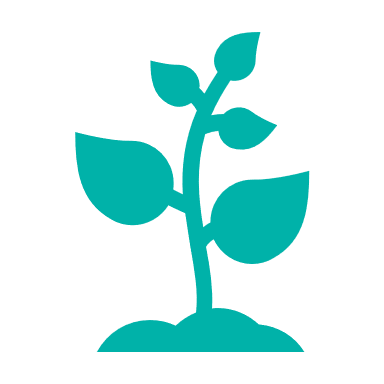 2 species with more than 10% of statewide range in areaNotable species: Oval Wedge-fern (endangered, 67% statewide range in area), Small-flower Wood-sorrel (10% statewide range in area), Large-flower Crane’s-bill (endangered, 9.7% statewide range in area)Button WrinklewortSpiny Rice FlowerSunshine DiurisLarge-fruit GroundselMatted Flax-lilySmall Scurf-peaCurly SedgeSmall Milkwort45 Mammal species 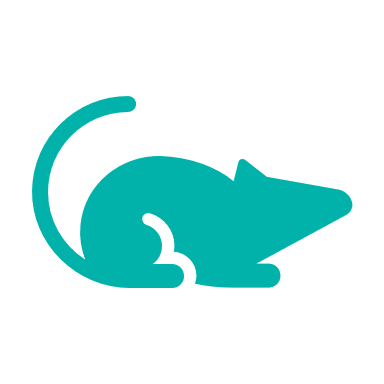 Fat-tailed Dunnart2 Reptile species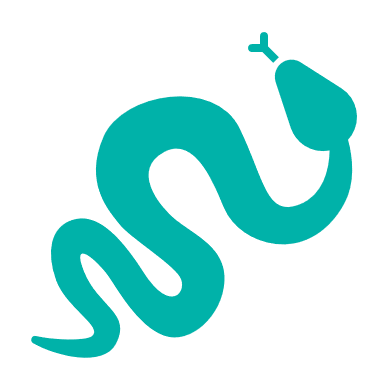 0 species with more than 10% of statewide range in areaNotable species: Grass skink FORM (P.pag/cry) (6.0% statewide range in area), Grassland Earless Dragon (critically endangered, 5.9% statewide range in area)Striped Legless LizardGrassland Earless Dragon0 Bird species with more than 5% of statewide range in area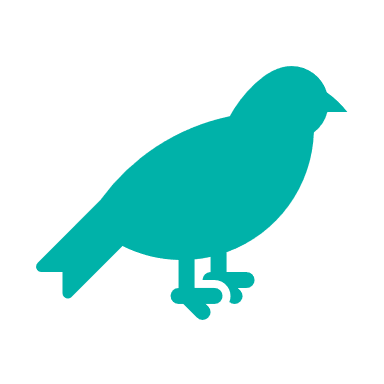 Notable species: Purple-crowned Lorikeet (1.3% statewide range in area), Diamond Firetail (near threatened, 1.2% statewide range in area)0 species of amphibians with more than 5% of statewide range in area 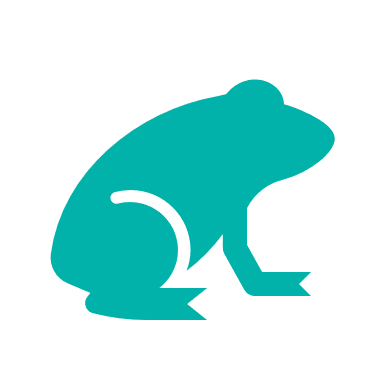 Notable species: Pobblebonk Frog (Limnodynastes dumerilii variegatus, 1.7% statewide range in area), Growling Grass Frog (endangered, 1.1% statewide range in area), Brown Toadlet (endangered, 1.0% statewide range in area)Growling Grass FrogOther speciesGolden Sun MothActions with area in the top 3% and top 10%Actions with area in the top 3% and top 10%Actions with area in the top 3% and top 10%Specific ActionArea in top 3% (ha)Area in top 10% (ha)Control Rabbits06,725Control Goats2491,254Control Pigs530799Revegetationn/a638Control Weeds0194Domestic Grazing Control063Control Overabundant Kangaroos029Permanent Protection010Control Deer02The most cost-effective action for flora & faunaThe most cost-effective action for flora & faunaPlants, Birds, Mammals, Amphibians and Reptiles - Control rabbitsPlants, Birds, Mammals, Amphibians and Reptiles - Control rabbitsSpecific Actions Current actions –   top 10% (ha)Current actions –     outside top 10% (ha)Weed Control 9257Control Rabbits56228Control Pigs086Permanent Protection083Domestic Grazing Control083Revegetation 039